Centennial Music DepartmentChristmas JAZZ Cabaret	 Come and join us for an evening of Christmas Cheer.  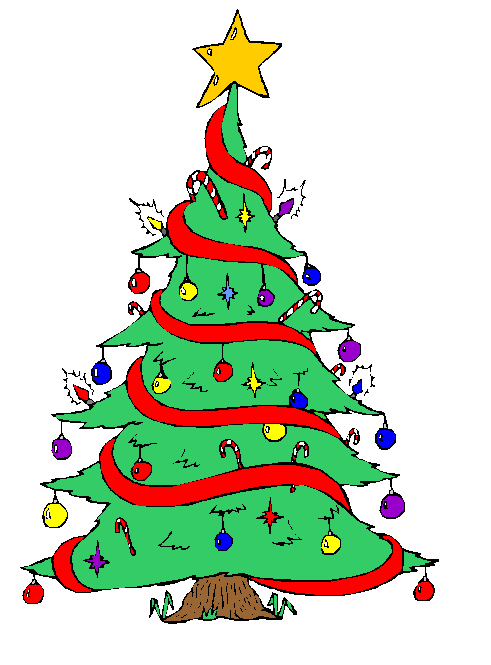 Enjoy a lovely turkey dinner with all of the trimmings cooked by Centennial’s own Culinary Arts program.  Afterwards dance the evening away with Centennial’s Jazz ensembles.Thursday December 15th, 2011Centennial Courtyard6:30 to 10:30pm$40.00 per plate or Purchase a table for 8 for $280.00 ($35.00 per plate)Get your tickets early to select your preferred table.  There is limited seating available, so book your tickets early to avoid disappointment.  Name :								(please print)#		Tickets purchasedTotal amount enclosed $			Please make cheques out to Centennial School or pay by credit card (at the school office)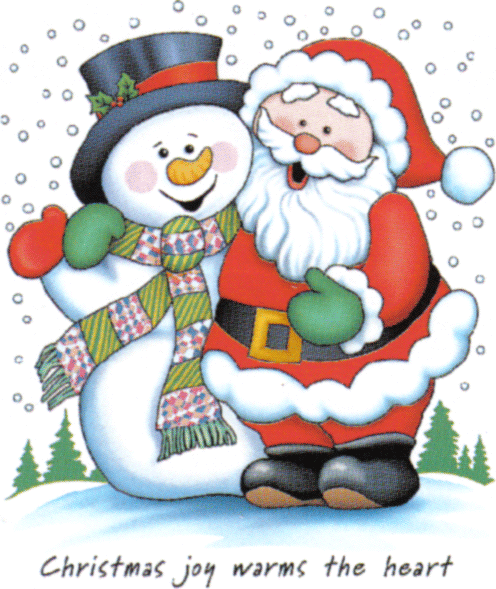 